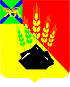 АДМИНИСТРАЦИЯ МИХАЙЛОВСКОГО МУНИЦИПАЛЬНОГО РАЙОНА ПОСТАНОВЛЕНИЕ
с. Михайловка________________                                                                           № _____________Об установлении размера родительской платы за содержание детей в муниципальных дошкольных образовательных бюджетных учреждениях Михайловского муниципального района, реализующих основную образовательную программу дошкольного образования, на 2022 годВ соответствии с Федеральным законом от 29 декабря 2012 года № 273-ФЗ «Об образовании в Российской Федерации», Федеральным законом от 06 октября 2003 года №131-ФЗ «Об общих принципах организации местного самоуправления в Российской Федерации», постановлением главного государственного санитарного врача Российской Федерации от 27 октября 2020 года № 32 «Об утверждении санитарно-эпидемиологических правил и норм СанПиН 2.3/2.4.3590-20  «Санитарно-эпидемиологические требования к организации общественного питания населения»», постановлением Администрации Приморского края от 27 декабря 2019 года № 925-па «Об установлении максимального размера родительской платы за присмотр и уход за детьми в государственных и муниципальных образовательных организациях Приморского края, реализующих образовательную программу дошкольного образования, на 2020 год и плановый период 2021 и 2022 годов», Законом Приморского края от 31 июля 2013 года № 243-КЗ «Об образовании в Приморском крае», письмом Министерства образования и науки Российской Федерации от 31 июля 2014 года № 08-1002 «Методические рекомендации по реализации полномочий органов государственной власти субъектов РФ по финансовому обеспечению  оказания государственных и муниципальных услуг в сфере дошкольного образования», администрация Михайловского муниципального районаПОСТАНОВЛЯЕТ:1. Утвердить методику расчета нормативных затрат на одного воспитанника в месяц, учитываемых при установлении размера родительской платы, взимаемой с родителей (законных представителей) за присмотр и уход за детьми, осваивающими образовательные программы дошкольного образования в муниципальных дошкольных образовательных бюджетных учреждениях Михайловского муниципального района (прилагается).2. Установить размер родительской платы за присмотр и уход за детьми, осваивающими образовательные программы дошкольного образования для воспитанников, посещающих группы с режимом пребывания 10,5 часов в муниципальных дошкольных образовательных бюджетных учреждениях Михайловского муниципального района, с 01 апреля  2022 года  в сумме  2100 рублей в месяц для детей в возрасте до 3 лет и 2300 рублей для детей в возрасте от 3 до 7 лет.3. Установить размер родительской платы, взимаемой с родителей (законных представителей) за присмотр и уход за детьми, осваивающими образовательные программы дошкольного образования в муниципальных дошкольных образовательных бюджетных учреждениях Михайловского муниципального района, на  третьего и последующих несовершеннолетних детей, с 01 апреля  2022 года в сумме 1050 рублей в месяц для детей возрасте до 3 лет и в сумме 1150 рублей в месяц для детей в возрасте от 3 до 7 лет.4. Установить доплату из средств местного бюджета за присмотр и уход за детьми, осваивающими образовательные программы дошкольного образования в муниципальных дошкольных образовательных бюджетных учреждениях Михайловского муниципального района с 01 апреля 2022 года в сумме 200 рублей на одного воспитанника в месяц. 5. За присмотр и уход за детьми-инвалидами, детьми-сиротами и детьми, оставшимися без попечения родителей, а также за детьми с туберкулезной интоксикацией в соответствии с действующим законодательством родительскую плату не взимать.6. Родительская плата за присмотр и уход за детьми, осваивающими образовательные программы дошкольного образования в муниципальных дошкольных образовательных бюджетных учреждениях Михайловского муниципального района, осуществляется в срок до 10 числа текущего месяца на расчетный счет дошкольного образовательного учреждения.7. Считать утратившим силу постановление администрации Михайловского муниципального района от 28 декабря 2021 года № 1341-па «Об установлении размера родительской платы за содержание детей в муниципальных дошкольных образовательных бюджетных учреждениях Михайловского муниципального района, реализующих основную образовательную программу дошкольного образования, на 2022 год».8. Муниципальному казенному учреждению «Управление по организационно-техническому обеспечению деятельности администрации Михайловского муниципального района» (Корж С.Г.) разместить настоящее постановление на официальном сайте администрации Михайловского муниципального района в информационно-коммуникационной сети Интернет. 9. Настоящее постановление вступает в силу с 01 апреля 2022 года. 10. Контроль над исполнением настоящего постановления оставляю за собой. Глава Михайловского муниципального района –Глава администрации района                                                       В.В. АрхиповУТВЕРЖДЕНАпостановлением администрацииМихайловского муниципального районаот ____________№ _________Методика расчёта нормативных затратна одного воспитанника в месяц, учитываемых при установлении размера родительской платы, взимаемой с родителей (законных представителей) за присмотр и уход за детьми в муниципальных дошкольных образовательных бюджетных  учреждениях Михайловского муниципального района1. Нормативные затраты на оказание услуги по присмотру и уходу за детьми – объем финансовых средств в год в расчете на одного воспитанника, необходимый для оказания услуг по присмотру и уходу за детьми, осуществляемых образовательной организацией, включая:- расходы на приобретение продуктов питания;- прочие расходы, связанные с приобретением расходных материалов, используемых для обеспечения соблюдения воспитанниками режима дня и личной гигиены.2. Расчет нормативных затрат на оказание услуги по присмотру и уходу за детьми, Рпиу, осуществляется по формуле:Рпиу = Nпп + Nпр,где:Nпп – нормативные затраты на приобретение продуктов питания (п. 2.1 настоящей методики);Nпр – нормативные затраты на осуществление прочих расходов, связанных с приобретением расходных материалов, используемых для обеспечения соблюдения воспитанниками режима дня и личной гигиены (пункт 2.2 настоящей методики).2.1. Нормативные затраты на приобретение продуктов питания (Nпп) складываются из стоимости суточного рациона питания одного ребенка в соответствии с установленными нормами СанПиН (Приложения 7 к СанПиН 2.3/2.4.3590-20) с учетом сезонности и для каждой категории питающихся. Ежедневное меню составляется на основе рекомендуемого набора продуктов питания с учетом калорийности для детей различного возраста и режима пребывания. Расчет нормативных затрат на приобретение продуктов питания производится по формуле:Nпп = Nппб x I1 x I2 x I3 x I4,где:Nппб – нормативные затраты на приобретение продуктов питания при оказании основной услуги по присмотру и уходу за детьми (пункт 2.1.1 настоящей методики);I1, I2, I3, I4 – дифференцирующие коэффициенты, учитывающие различия в рационе питания для отдельных категорий детей, в том числе различия в рыночной стоимости потребляемых продуктов (п. 2.1.2 настоящей методики).2.1.1. Нормативные затраты на приобретение продуктов питания при оказании основной услуги по присмотру и уходу за детьми Nппб определяется по формуле:где:Ci – средняя рыночная стоимость приобретения единицы i-го продукта из рациона потребления детей, рублей на плановый период;Vi – суточный объем потребления i-го продукта в рационе детей, единиц;D – планируемое количество дней посещения одним ребенком образовательной организации, работающей 5 дней в неделю 10 месяцев в году, на плановый финансовый год1;--------------------------------1 Определяется с учетом оценки количества дней пропуска детьми по различным причинам.Kно – коэффициент, учитывающий необходимость приобретения продуктов питания в дни незапланированного отсутствия детей. Рекомендуемый диапазон значений Kно = 1,1 – 1,16.2.1.2. В состав дифференцирующих коэффициентов для расчета нормативных затрат на приобретение продуктов питания входят следующие коэффициенты:I1 – коэффициент, учитывающий возраст воспитанников;I2 – коэффициент, учитывающий режим работы организации;I3 – коэффициент, учитывающий продолжительность работы организации;I4 – коэффициент, учитывающий режим пребывания воспитанников.Состав дифференцирующих коэффициентов для расчета нормативных затрат на приобретение продуктов питания для детей в возрасте до 3-х летСостав дифференцирующих коэффициентов для расчета нормативных затрат на приобретение продуктов питания для детей в возрасте от 3-х до 7 лет2.2 Нормативные затраты на осуществление прочих расходов, связанных с приобретением расходных материалов, используемых для обеспечения соблюдения воспитанниками режима дня и личной гигиены (Nпр), устанавливаются в натуральном размере1--------------------------------<1> Величина нормативных затрат определяется на уровне субъекта РФ и/или муниципального района (городского округа) на основании анализа структуры затрат дошкольных образовательных организаций.Расчет нормативных затрат на приобретение продуктов питания при оказании основной услуги по присмотру и уходу за детьми Nпп:- для детей в возрасте до 3-х лет, посещающих группы с режимом пребывания  10,5 часов: 	(99,12 руб./день * 247 дней)*1,16 * 0,9 * 1,0 * 1,2 * 0,9 =  27605,00 руб./год: 12 мес. = 2300 рублей;- для детей в возрасте от 3-х до 7 лет, посещающих группы с режимом пребывания 10,5 часов:(118,07 руб./день * 247 дней) *1,1* 1,0 * 1,0 * 1,1 * 0,85 = 29994,00 руб./год: 12 мес. = 2500 рублей.Nппб =∑(Ci x Vi) x D x Kно,Nппб =i(Ci x Vi) x D x Kно,Коэффициент, учитывающий возраст воспитанников Коэффициент, учитывающий возраст воспитанников 0,9для воспитанников в возрасте до 3 летКоэффициент, учитывающий режим работы организацииКоэффициент, учитывающий режим работы организации1,0для воспитанников, посещающих организации с 5-дневным режимом работыКоэффициент, учитывающий продолжительность работы организации Коэффициент, учитывающий продолжительность работы организации 1,2 для воспитанников, посещающих организации, работающие 12 месяцев в годуКоэффициент, учитывающий режим пребывания воспитанников Коэффициент, учитывающий режим пребывания воспитанников  0,9для воспитанников, посещающих группы с режимами пребывания до 10,5 часовКоэффициент, учитывающий возраст воспитанников Коэффициент, учитывающий возраст воспитанников 1,0для воспитанников в возрасте старше 3 летКоэффициент, учитывающий режим работы организацииКоэффициент, учитывающий режим работы организации1,0для воспитанников, посещающих организации с 5-дневным режимом работыКоэффициент, учитывающий продолжительность работы организации Коэффициент, учитывающий продолжительность работы организации 1,1 для воспитанников, посещающих организации, работающие 12 месяцев в годуКоэффициент, учитывающий режим пребывания воспитанников Коэффициент, учитывающий режим пребывания воспитанников  0,85для воспитанников, посещающих группы с режимами пребывания до 10,5 часов